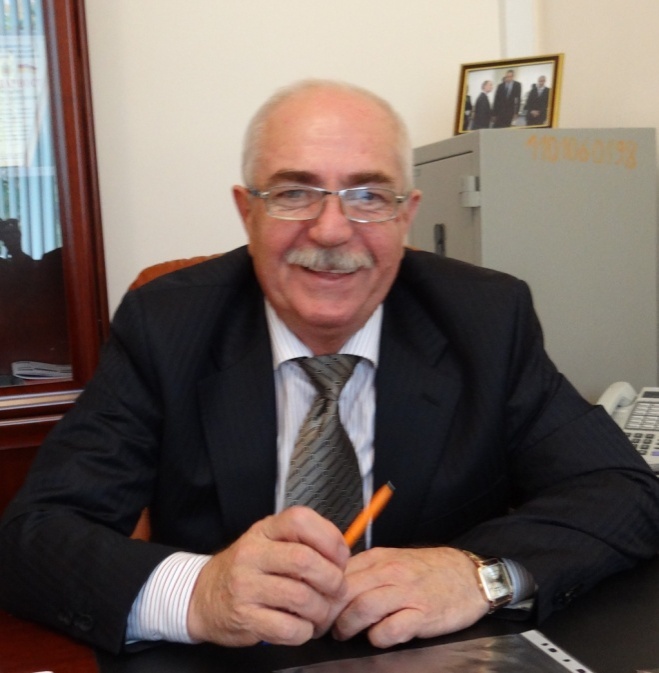 Директор техникума Цаголов Тамерлан СолтановичТел.: (886722) 57-88-01E-mail: vmt@edu15.ru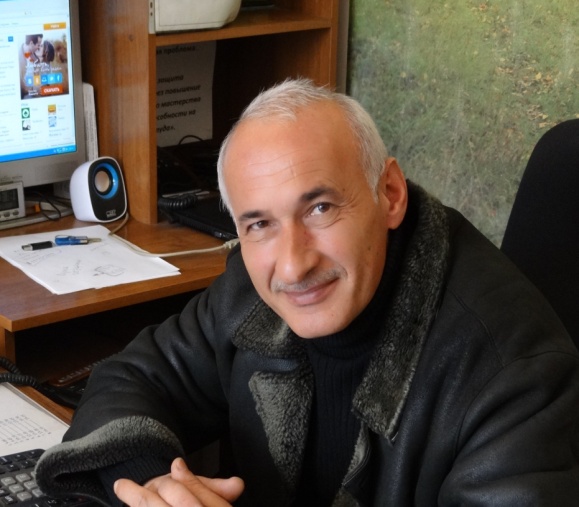 Заместитель директора по учебно-производственной работеГабеев Роберт МихайловичТел.: 8 (8672) 57-88-85E-mail: vmt@edu15.ru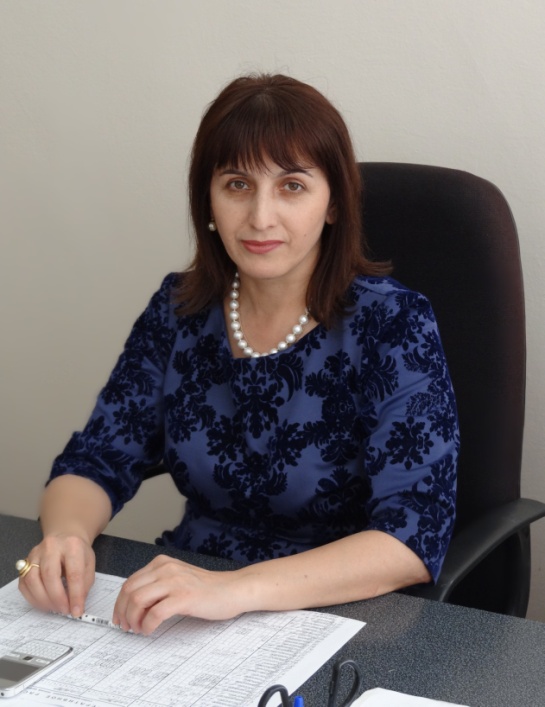 Заместитель директора по учебной работеЕтдзаева Светлана ТимофеевнаТел.: 8 (8672) 57-01-80E-mail: etdzaeva_svetlana@mail.ru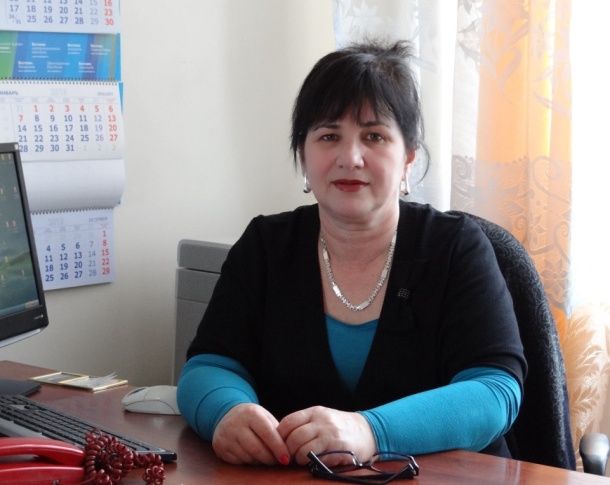 Заместитель директора по учебно-воспитательной  работеМукагова Ивета СосланбековнаТел.: 8 (8672) 57-45-81E-mail: mukagova62@mail.ru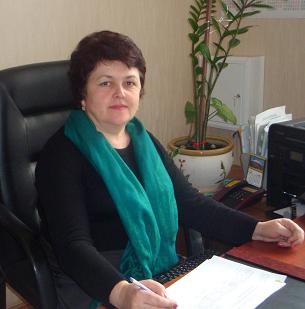 Главный бухгалтерЦагаева Залина Аврамовна Тел.: 8(8672)57-48-09
E-mail: vmt@edu15.ru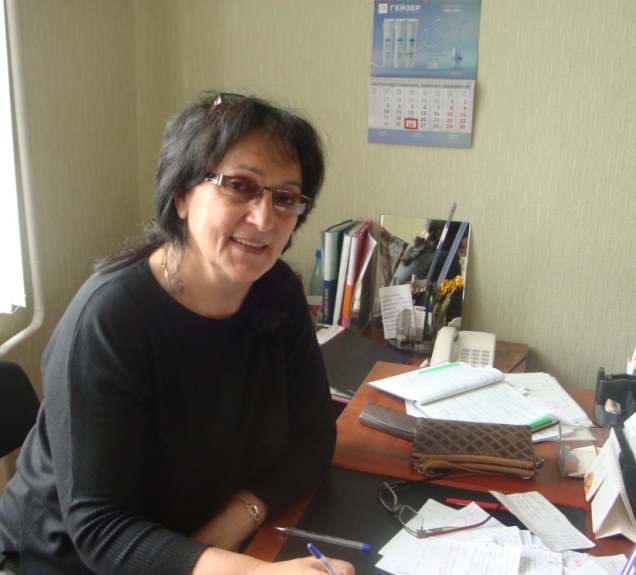 Заведующая хозяйствомБурнацева Роза СослановнаТел.: 8 (8672) 77-72-56E-mail: vmt@edu15.ru
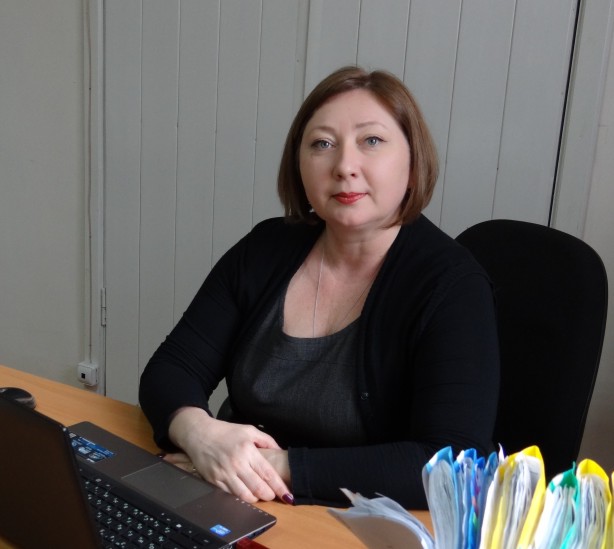 Старший методистОпарина Наталья ВасильевнаТел.: 8 (8672) 57-01-80 E-mail: tacha-oparina@rambler.ru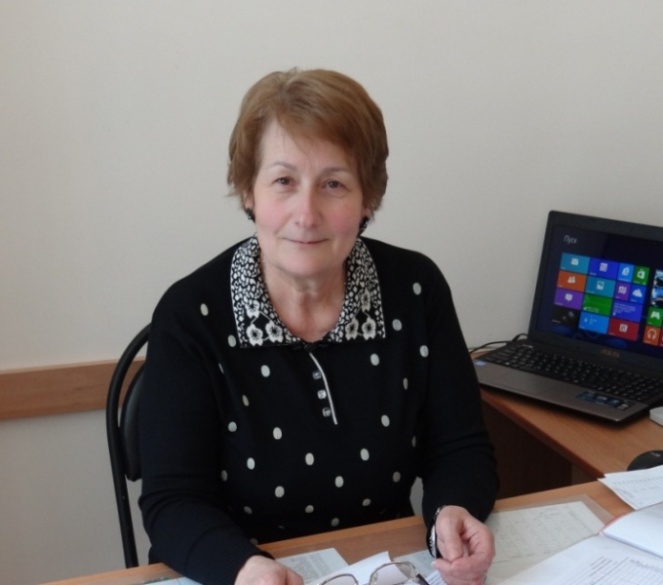 Старший мастерХутинаева Елена СозыркоевнаТел.: 8 (8672) 57-01-80E-mail: vmt@edu15.ru